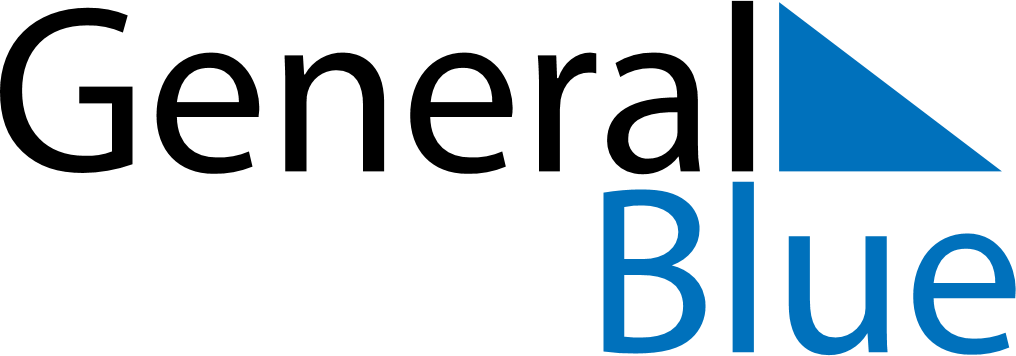 June 2024June 2024June 2024June 2024June 2024June 2024June 2024Sao Jose dos Pinhais, Parana, BrazilSao Jose dos Pinhais, Parana, BrazilSao Jose dos Pinhais, Parana, BrazilSao Jose dos Pinhais, Parana, BrazilSao Jose dos Pinhais, Parana, BrazilSao Jose dos Pinhais, Parana, BrazilSao Jose dos Pinhais, Parana, BrazilSundayMondayMondayTuesdayWednesdayThursdayFridaySaturday1Sunrise: 6:55 AMSunset: 5:34 PMDaylight: 10 hours and 38 minutes.23345678Sunrise: 6:55 AMSunset: 5:33 PMDaylight: 10 hours and 38 minutes.Sunrise: 6:56 AMSunset: 5:33 PMDaylight: 10 hours and 37 minutes.Sunrise: 6:56 AMSunset: 5:33 PMDaylight: 10 hours and 37 minutes.Sunrise: 6:56 AMSunset: 5:33 PMDaylight: 10 hours and 37 minutes.Sunrise: 6:57 AMSunset: 5:33 PMDaylight: 10 hours and 36 minutes.Sunrise: 6:57 AMSunset: 5:33 PMDaylight: 10 hours and 36 minutes.Sunrise: 6:57 AMSunset: 5:33 PMDaylight: 10 hours and 35 minutes.Sunrise: 6:58 AMSunset: 5:33 PMDaylight: 10 hours and 35 minutes.910101112131415Sunrise: 6:58 AMSunset: 5:33 PMDaylight: 10 hours and 34 minutes.Sunrise: 6:59 AMSunset: 5:33 PMDaylight: 10 hours and 34 minutes.Sunrise: 6:59 AMSunset: 5:33 PMDaylight: 10 hours and 34 minutes.Sunrise: 6:59 AMSunset: 5:33 PMDaylight: 10 hours and 34 minutes.Sunrise: 6:59 AMSunset: 5:33 PMDaylight: 10 hours and 33 minutes.Sunrise: 7:00 AMSunset: 5:33 PMDaylight: 10 hours and 33 minutes.Sunrise: 7:00 AMSunset: 5:33 PMDaylight: 10 hours and 33 minutes.Sunrise: 7:00 AMSunset: 5:33 PMDaylight: 10 hours and 33 minutes.1617171819202122Sunrise: 7:01 AMSunset: 5:34 PMDaylight: 10 hours and 32 minutes.Sunrise: 7:01 AMSunset: 5:34 PMDaylight: 10 hours and 32 minutes.Sunrise: 7:01 AMSunset: 5:34 PMDaylight: 10 hours and 32 minutes.Sunrise: 7:01 AMSunset: 5:34 PMDaylight: 10 hours and 32 minutes.Sunrise: 7:01 AMSunset: 5:34 PMDaylight: 10 hours and 32 minutes.Sunrise: 7:02 AMSunset: 5:34 PMDaylight: 10 hours and 32 minutes.Sunrise: 7:02 AMSunset: 5:34 PMDaylight: 10 hours and 32 minutes.Sunrise: 7:02 AMSunset: 5:35 PMDaylight: 10 hours and 32 minutes.2324242526272829Sunrise: 7:02 AMSunset: 5:35 PMDaylight: 10 hours and 32 minutes.Sunrise: 7:02 AMSunset: 5:35 PMDaylight: 10 hours and 32 minutes.Sunrise: 7:02 AMSunset: 5:35 PMDaylight: 10 hours and 32 minutes.Sunrise: 7:03 AMSunset: 5:35 PMDaylight: 10 hours and 32 minutes.Sunrise: 7:03 AMSunset: 5:36 PMDaylight: 10 hours and 33 minutes.Sunrise: 7:03 AMSunset: 5:36 PMDaylight: 10 hours and 33 minutes.Sunrise: 7:03 AMSunset: 5:36 PMDaylight: 10 hours and 33 minutes.Sunrise: 7:03 AMSunset: 5:37 PMDaylight: 10 hours and 33 minutes.30Sunrise: 7:03 AMSunset: 5:37 PMDaylight: 10 hours and 33 minutes.